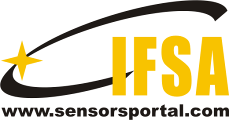 LIBRARY RECOMMENDATION FORMTo the Librarian/Information Specialist:I would like to recommend the following title from IFSA Publishing as a valuable addition to the organization’s collection of scientific and technical information resources:TITLE RECOMMENDATION: I need to refer to this information frequently in the course of my work. This information is directly related to my field and is an important source of information for my research. It is critical that students have access to this information to best facilitate their course work and academic pursuits. Additional reasons: ______________________________________________________________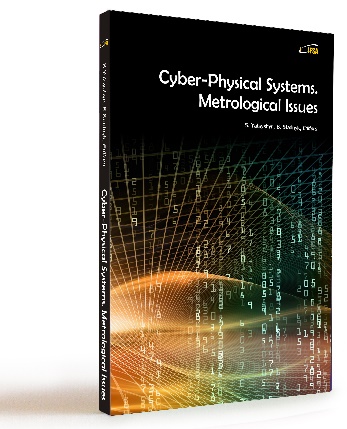 			Signature: _______________________________Date: _________________			Name: ________________________________________________________			Title: _________________________________________________________			Department: ___________________________________________________			Telephone Number: ____________________________________________			E-mail Address: ________________________________________________Visit IFSA Publishing online at http://www.sensorsportal.com/HTML/IFSA_Publishing.htm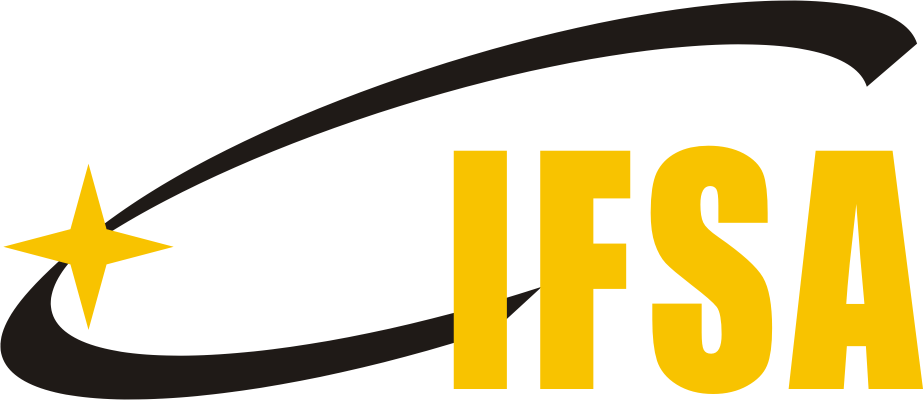 www.sensorsportal.comIFSA Publishing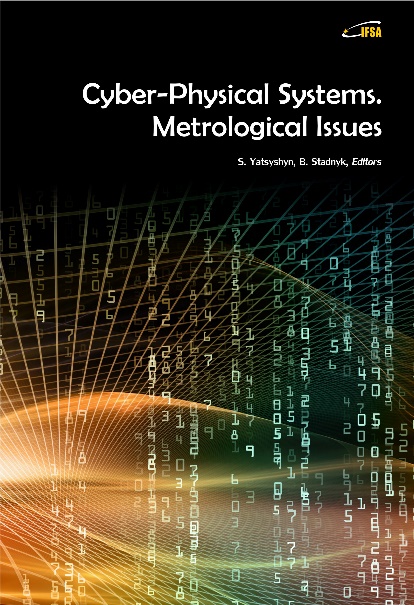 S. Yatsyshyn and B. Stadnyk, Editors, 
National University Lviv Polytechnic, UkrainCyber-Physical Systems. Metrological Issues This book presents and considers main trends in the branch of metrology of cyber-physical systems, which are becoming a key element of everyday life. First of all it is destined for engineers, lecturers, students, persons who are not acquainted enough with specificity of cyber-physical systems and their metrology but are interested in it. The authors tried to highlight emergence and development of these systems, combined with the study of their metrology provision and support.2016, 326 p., hardcover € 129.95 and e-book (pdf) € 99.95ISBN: 978-84-608-9962-4e-ISBN: 978-84-617-6200-2BIC: TBMOrder: publisher@sensorsportal.comContents:About the AuthorsAcknowledgementList of AbbreviationsChapter 1. IntroductionChapter 2. Smart Measuring InstrumentsChapter 3. Embedded Measures as the Measuring InstrumentsChapter 4. Code-Controllable Measures for Correction  of Measuring ChannelsChapter 5. Techniques for Accuracy/Trueness ImprovementChapter 6. Frequency, Noise and Spectrum MetrologyChapter 7. Qualimetric Estimation of CPSs and Their ProductsIndexISBN: 978-84-608-9962-4e-ISBN: 978-84-617-6200-2BIC: TBMEditors:  S. Yatsyshyn and B. StadnykTitle: Cyber-Physical Systems. Metrological Issues , 326 p.Pubdate: 5 November 2016Price: 99.95 EUR for book in printable Acrobat (pdf) format and 129.95 EUR for print book in hardcover Place order by e-mail: publisher@sensorsportal.com